Publicado en Zaragoza el 07/11/2016 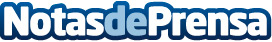 ITESAL, finalista en los premios EFQM de Excelencia EmpresarialUn año más se va a otorgar el Premio a la Excelencia Empresarial en Aragón según el modelo EFQM. Estas siglas en inglés de la Fundación Europea para la Gestión de la Calidad, corresponden a una organización sin ánimo de lucro creada en 1988 en Bruselas por los presidentes de 14 grandes compañías europeas, con el apoyo de la propia Comisión EuropeaDatos de contacto:Armando MateosNota de prensa publicada en: https://www.notasdeprensa.es/itesal-finalista-en-los-premios-efqm-de Categorias: Marketing Aragón Emprendedores Eventos Premios http://www.notasdeprensa.es